中国新闻奖报纸、通讯社新闻专栏参评作品推荐表栏目名称栏目名称温 暖温 暖温 暖温 暖温 暖创办时间创办时间创办时间创办时间2013年9月6日2013年9月6日2013年9月6日2013年9月6日2013年9月6日2013年9月6日原创单位原创单位是是是是是刊播单位刊播单位刊播单位刊播单位闽南日报社闽南日报社闽南日报社闽南日报社闽南日报社闽南日报社刊播周期刊播周期《闽南日报》《闽南日报》《闽南日报》《闽南日报》《闽南日报》刊播版面刊播版面刊播版面刊播版面社会新闻社会新闻社会新闻语种中文中文主创人员主创人员邓文忠 杨朝华 黄舒哲邓文忠 杨朝华 黄舒哲邓文忠 杨朝华 黄舒哲邓文忠 杨朝华 黄舒哲邓文忠 杨朝华 黄舒哲编辑编辑编辑编辑罗培新 程 琳 陈铃清罗培新 程 琳 陈铃清罗培新 程 琳 陈铃清罗培新 程 琳 陈铃清罗培新 程 琳 陈铃清罗培新 程 琳 陈铃清  ︵采作编品过简程介  ︶“温暖”是《闽南日报》持续策划运作的新闻专栏，创办于2013年9月。9年来，主创人员坚持不懈持续运作、开拓创新、深入挖掘、精耕细作，每周至少刊发一期以上报道。截至2021年底，专栏刊发400多期，编发报道700多篇，栏目形成运作常态化、年度系列化，报道图文并茂，出新出彩，富有感染力、影响力、传播力，已成为《闽南日报》主打的新闻精品栏目，成为党报主流媒体新闻宣传的一大亮点,为漳州荣获全国文明城市营造良好的舆论氛围。从创办之始至今，“温暖”栏目以彰显媒体的社会责任为己任，以弘扬社会主义核心价值观为出发点和落脚点，始终保持人民情怀，记录伟大时代，关注百姓生活状态，寻求令人感动的新闻点，生动讲述感人肺腑的故事，弘扬优良传统美德，展现真善美的人性光辉，传播主旋律，传递正能量，报道时效性、可读性、互动性较强，富有感染力、影响力，引发社会关注，持续推进的报道，使感动持续升华，受到读者受众的广泛好评。“温暖”是《闽南日报》持续策划运作的新闻专栏，创办于2013年9月。9年来，主创人员坚持不懈持续运作、开拓创新、深入挖掘、精耕细作，每周至少刊发一期以上报道。截至2021年底，专栏刊发400多期，编发报道700多篇，栏目形成运作常态化、年度系列化，报道图文并茂，出新出彩，富有感染力、影响力、传播力，已成为《闽南日报》主打的新闻精品栏目，成为党报主流媒体新闻宣传的一大亮点,为漳州荣获全国文明城市营造良好的舆论氛围。从创办之始至今，“温暖”栏目以彰显媒体的社会责任为己任，以弘扬社会主义核心价值观为出发点和落脚点，始终保持人民情怀，记录伟大时代，关注百姓生活状态，寻求令人感动的新闻点，生动讲述感人肺腑的故事，弘扬优良传统美德，展现真善美的人性光辉，传播主旋律，传递正能量，报道时效性、可读性、互动性较强，富有感染力、影响力，引发社会关注，持续推进的报道，使感动持续升华，受到读者受众的广泛好评。“温暖”是《闽南日报》持续策划运作的新闻专栏，创办于2013年9月。9年来，主创人员坚持不懈持续运作、开拓创新、深入挖掘、精耕细作，每周至少刊发一期以上报道。截至2021年底，专栏刊发400多期，编发报道700多篇，栏目形成运作常态化、年度系列化，报道图文并茂，出新出彩，富有感染力、影响力、传播力，已成为《闽南日报》主打的新闻精品栏目，成为党报主流媒体新闻宣传的一大亮点,为漳州荣获全国文明城市营造良好的舆论氛围。从创办之始至今，“温暖”栏目以彰显媒体的社会责任为己任，以弘扬社会主义核心价值观为出发点和落脚点，始终保持人民情怀，记录伟大时代，关注百姓生活状态，寻求令人感动的新闻点，生动讲述感人肺腑的故事，弘扬优良传统美德，展现真善美的人性光辉，传播主旋律，传递正能量，报道时效性、可读性、互动性较强，富有感染力、影响力，引发社会关注，持续推进的报道，使感动持续升华，受到读者受众的广泛好评。“温暖”是《闽南日报》持续策划运作的新闻专栏，创办于2013年9月。9年来，主创人员坚持不懈持续运作、开拓创新、深入挖掘、精耕细作，每周至少刊发一期以上报道。截至2021年底，专栏刊发400多期，编发报道700多篇，栏目形成运作常态化、年度系列化，报道图文并茂，出新出彩，富有感染力、影响力、传播力，已成为《闽南日报》主打的新闻精品栏目，成为党报主流媒体新闻宣传的一大亮点,为漳州荣获全国文明城市营造良好的舆论氛围。从创办之始至今，“温暖”栏目以彰显媒体的社会责任为己任，以弘扬社会主义核心价值观为出发点和落脚点，始终保持人民情怀，记录伟大时代，关注百姓生活状态，寻求令人感动的新闻点，生动讲述感人肺腑的故事，弘扬优良传统美德，展现真善美的人性光辉，传播主旋律，传递正能量，报道时效性、可读性、互动性较强，富有感染力、影响力，引发社会关注，持续推进的报道，使感动持续升华，受到读者受众的广泛好评。“温暖”是《闽南日报》持续策划运作的新闻专栏，创办于2013年9月。9年来，主创人员坚持不懈持续运作、开拓创新、深入挖掘、精耕细作，每周至少刊发一期以上报道。截至2021年底，专栏刊发400多期，编发报道700多篇，栏目形成运作常态化、年度系列化，报道图文并茂，出新出彩，富有感染力、影响力、传播力，已成为《闽南日报》主打的新闻精品栏目，成为党报主流媒体新闻宣传的一大亮点,为漳州荣获全国文明城市营造良好的舆论氛围。从创办之始至今，“温暖”栏目以彰显媒体的社会责任为己任，以弘扬社会主义核心价值观为出发点和落脚点，始终保持人民情怀，记录伟大时代，关注百姓生活状态，寻求令人感动的新闻点，生动讲述感人肺腑的故事，弘扬优良传统美德，展现真善美的人性光辉，传播主旋律，传递正能量，报道时效性、可读性、互动性较强，富有感染力、影响力，引发社会关注，持续推进的报道，使感动持续升华，受到读者受众的广泛好评。“温暖”是《闽南日报》持续策划运作的新闻专栏，创办于2013年9月。9年来，主创人员坚持不懈持续运作、开拓创新、深入挖掘、精耕细作，每周至少刊发一期以上报道。截至2021年底，专栏刊发400多期，编发报道700多篇，栏目形成运作常态化、年度系列化，报道图文并茂，出新出彩，富有感染力、影响力、传播力，已成为《闽南日报》主打的新闻精品栏目，成为党报主流媒体新闻宣传的一大亮点,为漳州荣获全国文明城市营造良好的舆论氛围。从创办之始至今，“温暖”栏目以彰显媒体的社会责任为己任，以弘扬社会主义核心价值观为出发点和落脚点，始终保持人民情怀，记录伟大时代，关注百姓生活状态，寻求令人感动的新闻点，生动讲述感人肺腑的故事，弘扬优良传统美德，展现真善美的人性光辉，传播主旋律，传递正能量，报道时效性、可读性、互动性较强，富有感染力、影响力，引发社会关注，持续推进的报道，使感动持续升华，受到读者受众的广泛好评。“温暖”是《闽南日报》持续策划运作的新闻专栏，创办于2013年9月。9年来，主创人员坚持不懈持续运作、开拓创新、深入挖掘、精耕细作，每周至少刊发一期以上报道。截至2021年底，专栏刊发400多期，编发报道700多篇，栏目形成运作常态化、年度系列化，报道图文并茂，出新出彩，富有感染力、影响力、传播力，已成为《闽南日报》主打的新闻精品栏目，成为党报主流媒体新闻宣传的一大亮点,为漳州荣获全国文明城市营造良好的舆论氛围。从创办之始至今，“温暖”栏目以彰显媒体的社会责任为己任，以弘扬社会主义核心价值观为出发点和落脚点，始终保持人民情怀，记录伟大时代，关注百姓生活状态，寻求令人感动的新闻点，生动讲述感人肺腑的故事，弘扬优良传统美德，展现真善美的人性光辉，传播主旋律，传递正能量，报道时效性、可读性、互动性较强，富有感染力、影响力，引发社会关注，持续推进的报道，使感动持续升华，受到读者受众的广泛好评。“温暖”是《闽南日报》持续策划运作的新闻专栏，创办于2013年9月。9年来，主创人员坚持不懈持续运作、开拓创新、深入挖掘、精耕细作，每周至少刊发一期以上报道。截至2021年底，专栏刊发400多期，编发报道700多篇，栏目形成运作常态化、年度系列化，报道图文并茂，出新出彩，富有感染力、影响力、传播力，已成为《闽南日报》主打的新闻精品栏目，成为党报主流媒体新闻宣传的一大亮点,为漳州荣获全国文明城市营造良好的舆论氛围。从创办之始至今，“温暖”栏目以彰显媒体的社会责任为己任，以弘扬社会主义核心价值观为出发点和落脚点，始终保持人民情怀，记录伟大时代，关注百姓生活状态，寻求令人感动的新闻点，生动讲述感人肺腑的故事，弘扬优良传统美德，展现真善美的人性光辉，传播主旋律，传递正能量，报道时效性、可读性、互动性较强，富有感染力、影响力，引发社会关注，持续推进的报道，使感动持续升华，受到读者受众的广泛好评。“温暖”是《闽南日报》持续策划运作的新闻专栏，创办于2013年9月。9年来，主创人员坚持不懈持续运作、开拓创新、深入挖掘、精耕细作，每周至少刊发一期以上报道。截至2021年底，专栏刊发400多期，编发报道700多篇，栏目形成运作常态化、年度系列化，报道图文并茂，出新出彩，富有感染力、影响力、传播力，已成为《闽南日报》主打的新闻精品栏目，成为党报主流媒体新闻宣传的一大亮点,为漳州荣获全国文明城市营造良好的舆论氛围。从创办之始至今，“温暖”栏目以彰显媒体的社会责任为己任，以弘扬社会主义核心价值观为出发点和落脚点，始终保持人民情怀，记录伟大时代，关注百姓生活状态，寻求令人感动的新闻点，生动讲述感人肺腑的故事，弘扬优良传统美德，展现真善美的人性光辉，传播主旋律，传递正能量，报道时效性、可读性、互动性较强，富有感染力、影响力，引发社会关注，持续推进的报道，使感动持续升华，受到读者受众的广泛好评。“温暖”是《闽南日报》持续策划运作的新闻专栏，创办于2013年9月。9年来，主创人员坚持不懈持续运作、开拓创新、深入挖掘、精耕细作，每周至少刊发一期以上报道。截至2021年底，专栏刊发400多期，编发报道700多篇，栏目形成运作常态化、年度系列化，报道图文并茂，出新出彩，富有感染力、影响力、传播力，已成为《闽南日报》主打的新闻精品栏目，成为党报主流媒体新闻宣传的一大亮点,为漳州荣获全国文明城市营造良好的舆论氛围。从创办之始至今，“温暖”栏目以彰显媒体的社会责任为己任，以弘扬社会主义核心价值观为出发点和落脚点，始终保持人民情怀，记录伟大时代，关注百姓生活状态，寻求令人感动的新闻点，生动讲述感人肺腑的故事，弘扬优良传统美德，展现真善美的人性光辉，传播主旋律，传递正能量，报道时效性、可读性、互动性较强，富有感染力、影响力，引发社会关注，持续推进的报道，使感动持续升华，受到读者受众的广泛好评。“温暖”是《闽南日报》持续策划运作的新闻专栏，创办于2013年9月。9年来，主创人员坚持不懈持续运作、开拓创新、深入挖掘、精耕细作，每周至少刊发一期以上报道。截至2021年底，专栏刊发400多期，编发报道700多篇，栏目形成运作常态化、年度系列化，报道图文并茂，出新出彩，富有感染力、影响力、传播力，已成为《闽南日报》主打的新闻精品栏目，成为党报主流媒体新闻宣传的一大亮点,为漳州荣获全国文明城市营造良好的舆论氛围。从创办之始至今，“温暖”栏目以彰显媒体的社会责任为己任，以弘扬社会主义核心价值观为出发点和落脚点，始终保持人民情怀，记录伟大时代，关注百姓生活状态，寻求令人感动的新闻点，生动讲述感人肺腑的故事，弘扬优良传统美德，展现真善美的人性光辉，传播主旋律，传递正能量，报道时效性、可读性、互动性较强，富有感染力、影响力，引发社会关注，持续推进的报道，使感动持续升华，受到读者受众的广泛好评。“温暖”是《闽南日报》持续策划运作的新闻专栏，创办于2013年9月。9年来，主创人员坚持不懈持续运作、开拓创新、深入挖掘、精耕细作，每周至少刊发一期以上报道。截至2021年底，专栏刊发400多期，编发报道700多篇，栏目形成运作常态化、年度系列化，报道图文并茂，出新出彩，富有感染力、影响力、传播力，已成为《闽南日报》主打的新闻精品栏目，成为党报主流媒体新闻宣传的一大亮点,为漳州荣获全国文明城市营造良好的舆论氛围。从创办之始至今，“温暖”栏目以彰显媒体的社会责任为己任，以弘扬社会主义核心价值观为出发点和落脚点，始终保持人民情怀，记录伟大时代，关注百姓生活状态，寻求令人感动的新闻点，生动讲述感人肺腑的故事，弘扬优良传统美德，展现真善美的人性光辉，传播主旋律，传递正能量，报道时效性、可读性、互动性较强，富有感染力、影响力，引发社会关注，持续推进的报道，使感动持续升华，受到读者受众的广泛好评。“温暖”是《闽南日报》持续策划运作的新闻专栏，创办于2013年9月。9年来，主创人员坚持不懈持续运作、开拓创新、深入挖掘、精耕细作，每周至少刊发一期以上报道。截至2021年底，专栏刊发400多期，编发报道700多篇，栏目形成运作常态化、年度系列化，报道图文并茂，出新出彩，富有感染力、影响力、传播力，已成为《闽南日报》主打的新闻精品栏目，成为党报主流媒体新闻宣传的一大亮点,为漳州荣获全国文明城市营造良好的舆论氛围。从创办之始至今，“温暖”栏目以彰显媒体的社会责任为己任，以弘扬社会主义核心价值观为出发点和落脚点，始终保持人民情怀，记录伟大时代，关注百姓生活状态，寻求令人感动的新闻点，生动讲述感人肺腑的故事，弘扬优良传统美德，展现真善美的人性光辉，传播主旋律，传递正能量，报道时效性、可读性、互动性较强，富有感染力、影响力，引发社会关注，持续推进的报道，使感动持续升华，受到读者受众的广泛好评。“温暖”是《闽南日报》持续策划运作的新闻专栏，创办于2013年9月。9年来，主创人员坚持不懈持续运作、开拓创新、深入挖掘、精耕细作，每周至少刊发一期以上报道。截至2021年底，专栏刊发400多期，编发报道700多篇，栏目形成运作常态化、年度系列化，报道图文并茂，出新出彩，富有感染力、影响力、传播力，已成为《闽南日报》主打的新闻精品栏目，成为党报主流媒体新闻宣传的一大亮点,为漳州荣获全国文明城市营造良好的舆论氛围。从创办之始至今，“温暖”栏目以彰显媒体的社会责任为己任，以弘扬社会主义核心价值观为出发点和落脚点，始终保持人民情怀，记录伟大时代，关注百姓生活状态，寻求令人感动的新闻点，生动讲述感人肺腑的故事，弘扬优良传统美德，展现真善美的人性光辉，传播主旋律，传递正能量，报道时效性、可读性、互动性较强，富有感染力、影响力，引发社会关注，持续推进的报道，使感动持续升华，受到读者受众的广泛好评。“温暖”是《闽南日报》持续策划运作的新闻专栏，创办于2013年9月。9年来，主创人员坚持不懈持续运作、开拓创新、深入挖掘、精耕细作，每周至少刊发一期以上报道。截至2021年底，专栏刊发400多期，编发报道700多篇，栏目形成运作常态化、年度系列化，报道图文并茂，出新出彩，富有感染力、影响力、传播力，已成为《闽南日报》主打的新闻精品栏目，成为党报主流媒体新闻宣传的一大亮点,为漳州荣获全国文明城市营造良好的舆论氛围。从创办之始至今，“温暖”栏目以彰显媒体的社会责任为己任，以弘扬社会主义核心价值观为出发点和落脚点，始终保持人民情怀，记录伟大时代，关注百姓生活状态，寻求令人感动的新闻点，生动讲述感人肺腑的故事，弘扬优良传统美德，展现真善美的人性光辉，传播主旋律，传递正能量，报道时效性、可读性、互动性较强，富有感染力、影响力，引发社会关注，持续推进的报道，使感动持续升华，受到读者受众的广泛好评。“温暖”是《闽南日报》持续策划运作的新闻专栏，创办于2013年9月。9年来，主创人员坚持不懈持续运作、开拓创新、深入挖掘、精耕细作，每周至少刊发一期以上报道。截至2021年底，专栏刊发400多期，编发报道700多篇，栏目形成运作常态化、年度系列化，报道图文并茂，出新出彩，富有感染力、影响力、传播力，已成为《闽南日报》主打的新闻精品栏目，成为党报主流媒体新闻宣传的一大亮点,为漳州荣获全国文明城市营造良好的舆论氛围。从创办之始至今，“温暖”栏目以彰显媒体的社会责任为己任，以弘扬社会主义核心价值观为出发点和落脚点，始终保持人民情怀，记录伟大时代，关注百姓生活状态，寻求令人感动的新闻点，生动讲述感人肺腑的故事，弘扬优良传统美德，展现真善美的人性光辉，传播主旋律，传递正能量，报道时效性、可读性、互动性较强，富有感染力、影响力，引发社会关注，持续推进的报道，使感动持续升华，受到读者受众的广泛好评。社会效果“温暖”栏目主创人员加强新闻策划，拓展信息渠道，拓展新闻视野，组织编辑记者、基层通讯员深入挖掘捕捉发生在基层群众身边、在生产生活一线，特别是新冠疫情反复背景下人间真情故事，传递社会正能量，弘扬中华民族的传统美德，传扬社会主义核心价值观，展现一批可亲可敬、可信可学的好人、好家庭、道德模范、见义勇为者的风采。 2021年“温暖”栏目共编排116期，刊发报道193篇。每周至少刊发一期以上的报道，温暖故事层出不穷，彰显社会人间温暖，报道精彩纷呈，感人肺腑，震撼心灵，鼓舞人心，特别是经当地主流新媒体推送和网络转载，推波助澜，使温暖在传递、感动在持续、感动在升华，为漳州创建全国文明城市活动添砖加瓦。“温暖”栏目主创人员加强新闻策划，拓展信息渠道，拓展新闻视野，组织编辑记者、基层通讯员深入挖掘捕捉发生在基层群众身边、在生产生活一线，特别是新冠疫情反复背景下人间真情故事，传递社会正能量，弘扬中华民族的传统美德，传扬社会主义核心价值观，展现一批可亲可敬、可信可学的好人、好家庭、道德模范、见义勇为者的风采。 2021年“温暖”栏目共编排116期，刊发报道193篇。每周至少刊发一期以上的报道，温暖故事层出不穷，彰显社会人间温暖，报道精彩纷呈，感人肺腑，震撼心灵，鼓舞人心，特别是经当地主流新媒体推送和网络转载，推波助澜，使温暖在传递、感动在持续、感动在升华，为漳州创建全国文明城市活动添砖加瓦。“温暖”栏目主创人员加强新闻策划，拓展信息渠道，拓展新闻视野，组织编辑记者、基层通讯员深入挖掘捕捉发生在基层群众身边、在生产生活一线，特别是新冠疫情反复背景下人间真情故事，传递社会正能量，弘扬中华民族的传统美德，传扬社会主义核心价值观，展现一批可亲可敬、可信可学的好人、好家庭、道德模范、见义勇为者的风采。 2021年“温暖”栏目共编排116期，刊发报道193篇。每周至少刊发一期以上的报道，温暖故事层出不穷，彰显社会人间温暖，报道精彩纷呈，感人肺腑，震撼心灵，鼓舞人心，特别是经当地主流新媒体推送和网络转载，推波助澜，使温暖在传递、感动在持续、感动在升华，为漳州创建全国文明城市活动添砖加瓦。“温暖”栏目主创人员加强新闻策划，拓展信息渠道，拓展新闻视野，组织编辑记者、基层通讯员深入挖掘捕捉发生在基层群众身边、在生产生活一线，特别是新冠疫情反复背景下人间真情故事，传递社会正能量，弘扬中华民族的传统美德，传扬社会主义核心价值观，展现一批可亲可敬、可信可学的好人、好家庭、道德模范、见义勇为者的风采。 2021年“温暖”栏目共编排116期，刊发报道193篇。每周至少刊发一期以上的报道，温暖故事层出不穷，彰显社会人间温暖，报道精彩纷呈，感人肺腑，震撼心灵，鼓舞人心，特别是经当地主流新媒体推送和网络转载，推波助澜，使温暖在传递、感动在持续、感动在升华，为漳州创建全国文明城市活动添砖加瓦。“温暖”栏目主创人员加强新闻策划，拓展信息渠道，拓展新闻视野，组织编辑记者、基层通讯员深入挖掘捕捉发生在基层群众身边、在生产生活一线，特别是新冠疫情反复背景下人间真情故事，传递社会正能量，弘扬中华民族的传统美德，传扬社会主义核心价值观，展现一批可亲可敬、可信可学的好人、好家庭、道德模范、见义勇为者的风采。 2021年“温暖”栏目共编排116期，刊发报道193篇。每周至少刊发一期以上的报道，温暖故事层出不穷，彰显社会人间温暖，报道精彩纷呈，感人肺腑，震撼心灵，鼓舞人心，特别是经当地主流新媒体推送和网络转载，推波助澜，使温暖在传递、感动在持续、感动在升华，为漳州创建全国文明城市活动添砖加瓦。“温暖”栏目主创人员加强新闻策划，拓展信息渠道，拓展新闻视野，组织编辑记者、基层通讯员深入挖掘捕捉发生在基层群众身边、在生产生活一线，特别是新冠疫情反复背景下人间真情故事，传递社会正能量，弘扬中华民族的传统美德，传扬社会主义核心价值观，展现一批可亲可敬、可信可学的好人、好家庭、道德模范、见义勇为者的风采。 2021年“温暖”栏目共编排116期，刊发报道193篇。每周至少刊发一期以上的报道，温暖故事层出不穷，彰显社会人间温暖，报道精彩纷呈，感人肺腑，震撼心灵，鼓舞人心，特别是经当地主流新媒体推送和网络转载，推波助澜，使温暖在传递、感动在持续、感动在升华，为漳州创建全国文明城市活动添砖加瓦。“温暖”栏目主创人员加强新闻策划，拓展信息渠道，拓展新闻视野，组织编辑记者、基层通讯员深入挖掘捕捉发生在基层群众身边、在生产生活一线，特别是新冠疫情反复背景下人间真情故事，传递社会正能量，弘扬中华民族的传统美德，传扬社会主义核心价值观，展现一批可亲可敬、可信可学的好人、好家庭、道德模范、见义勇为者的风采。 2021年“温暖”栏目共编排116期，刊发报道193篇。每周至少刊发一期以上的报道，温暖故事层出不穷，彰显社会人间温暖，报道精彩纷呈，感人肺腑，震撼心灵，鼓舞人心，特别是经当地主流新媒体推送和网络转载，推波助澜，使温暖在传递、感动在持续、感动在升华，为漳州创建全国文明城市活动添砖加瓦。“温暖”栏目主创人员加强新闻策划，拓展信息渠道，拓展新闻视野，组织编辑记者、基层通讯员深入挖掘捕捉发生在基层群众身边、在生产生活一线，特别是新冠疫情反复背景下人间真情故事，传递社会正能量，弘扬中华民族的传统美德，传扬社会主义核心价值观，展现一批可亲可敬、可信可学的好人、好家庭、道德模范、见义勇为者的风采。 2021年“温暖”栏目共编排116期，刊发报道193篇。每周至少刊发一期以上的报道，温暖故事层出不穷，彰显社会人间温暖，报道精彩纷呈，感人肺腑，震撼心灵，鼓舞人心，特别是经当地主流新媒体推送和网络转载，推波助澜，使温暖在传递、感动在持续、感动在升华，为漳州创建全国文明城市活动添砖加瓦。“温暖”栏目主创人员加强新闻策划，拓展信息渠道，拓展新闻视野，组织编辑记者、基层通讯员深入挖掘捕捉发生在基层群众身边、在生产生活一线，特别是新冠疫情反复背景下人间真情故事，传递社会正能量，弘扬中华民族的传统美德，传扬社会主义核心价值观，展现一批可亲可敬、可信可学的好人、好家庭、道德模范、见义勇为者的风采。 2021年“温暖”栏目共编排116期，刊发报道193篇。每周至少刊发一期以上的报道，温暖故事层出不穷，彰显社会人间温暖，报道精彩纷呈，感人肺腑，震撼心灵，鼓舞人心，特别是经当地主流新媒体推送和网络转载，推波助澜，使温暖在传递、感动在持续、感动在升华，为漳州创建全国文明城市活动添砖加瓦。“温暖”栏目主创人员加强新闻策划，拓展信息渠道，拓展新闻视野，组织编辑记者、基层通讯员深入挖掘捕捉发生在基层群众身边、在生产生活一线，特别是新冠疫情反复背景下人间真情故事，传递社会正能量，弘扬中华民族的传统美德，传扬社会主义核心价值观，展现一批可亲可敬、可信可学的好人、好家庭、道德模范、见义勇为者的风采。 2021年“温暖”栏目共编排116期，刊发报道193篇。每周至少刊发一期以上的报道，温暖故事层出不穷，彰显社会人间温暖，报道精彩纷呈，感人肺腑，震撼心灵，鼓舞人心，特别是经当地主流新媒体推送和网络转载，推波助澜，使温暖在传递、感动在持续、感动在升华，为漳州创建全国文明城市活动添砖加瓦。“温暖”栏目主创人员加强新闻策划，拓展信息渠道，拓展新闻视野，组织编辑记者、基层通讯员深入挖掘捕捉发生在基层群众身边、在生产生活一线，特别是新冠疫情反复背景下人间真情故事，传递社会正能量，弘扬中华民族的传统美德，传扬社会主义核心价值观，展现一批可亲可敬、可信可学的好人、好家庭、道德模范、见义勇为者的风采。 2021年“温暖”栏目共编排116期，刊发报道193篇。每周至少刊发一期以上的报道，温暖故事层出不穷，彰显社会人间温暖，报道精彩纷呈，感人肺腑，震撼心灵，鼓舞人心，特别是经当地主流新媒体推送和网络转载，推波助澜，使温暖在传递、感动在持续、感动在升华，为漳州创建全国文明城市活动添砖加瓦。“温暖”栏目主创人员加强新闻策划，拓展信息渠道，拓展新闻视野，组织编辑记者、基层通讯员深入挖掘捕捉发生在基层群众身边、在生产生活一线，特别是新冠疫情反复背景下人间真情故事，传递社会正能量，弘扬中华民族的传统美德，传扬社会主义核心价值观，展现一批可亲可敬、可信可学的好人、好家庭、道德模范、见义勇为者的风采。 2021年“温暖”栏目共编排116期，刊发报道193篇。每周至少刊发一期以上的报道，温暖故事层出不穷，彰显社会人间温暖，报道精彩纷呈，感人肺腑，震撼心灵，鼓舞人心，特别是经当地主流新媒体推送和网络转载，推波助澜，使温暖在传递、感动在持续、感动在升华，为漳州创建全国文明城市活动添砖加瓦。“温暖”栏目主创人员加强新闻策划，拓展信息渠道，拓展新闻视野，组织编辑记者、基层通讯员深入挖掘捕捉发生在基层群众身边、在生产生活一线，特别是新冠疫情反复背景下人间真情故事，传递社会正能量，弘扬中华民族的传统美德，传扬社会主义核心价值观，展现一批可亲可敬、可信可学的好人、好家庭、道德模范、见义勇为者的风采。 2021年“温暖”栏目共编排116期，刊发报道193篇。每周至少刊发一期以上的报道，温暖故事层出不穷，彰显社会人间温暖，报道精彩纷呈，感人肺腑，震撼心灵，鼓舞人心，特别是经当地主流新媒体推送和网络转载，推波助澜，使温暖在传递、感动在持续、感动在升华，为漳州创建全国文明城市活动添砖加瓦。“温暖”栏目主创人员加强新闻策划，拓展信息渠道，拓展新闻视野，组织编辑记者、基层通讯员深入挖掘捕捉发生在基层群众身边、在生产生活一线，特别是新冠疫情反复背景下人间真情故事，传递社会正能量，弘扬中华民族的传统美德，传扬社会主义核心价值观，展现一批可亲可敬、可信可学的好人、好家庭、道德模范、见义勇为者的风采。 2021年“温暖”栏目共编排116期，刊发报道193篇。每周至少刊发一期以上的报道，温暖故事层出不穷，彰显社会人间温暖，报道精彩纷呈，感人肺腑，震撼心灵，鼓舞人心，特别是经当地主流新媒体推送和网络转载，推波助澜，使温暖在传递、感动在持续、感动在升华，为漳州创建全国文明城市活动添砖加瓦。“温暖”栏目主创人员加强新闻策划，拓展信息渠道，拓展新闻视野，组织编辑记者、基层通讯员深入挖掘捕捉发生在基层群众身边、在生产生活一线，特别是新冠疫情反复背景下人间真情故事，传递社会正能量，弘扬中华民族的传统美德，传扬社会主义核心价值观，展现一批可亲可敬、可信可学的好人、好家庭、道德模范、见义勇为者的风采。 2021年“温暖”栏目共编排116期，刊发报道193篇。每周至少刊发一期以上的报道，温暖故事层出不穷，彰显社会人间温暖，报道精彩纷呈，感人肺腑，震撼心灵，鼓舞人心，特别是经当地主流新媒体推送和网络转载，推波助澜，使温暖在传递、感动在持续、感动在升华，为漳州创建全国文明城市活动添砖加瓦。“温暖”栏目主创人员加强新闻策划，拓展信息渠道，拓展新闻视野，组织编辑记者、基层通讯员深入挖掘捕捉发生在基层群众身边、在生产生活一线，特别是新冠疫情反复背景下人间真情故事，传递社会正能量，弘扬中华民族的传统美德，传扬社会主义核心价值观，展现一批可亲可敬、可信可学的好人、好家庭、道德模范、见义勇为者的风采。 2021年“温暖”栏目共编排116期，刊发报道193篇。每周至少刊发一期以上的报道，温暖故事层出不穷，彰显社会人间温暖，报道精彩纷呈，感人肺腑，震撼心灵，鼓舞人心，特别是经当地主流新媒体推送和网络转载，推波助澜，使温暖在传递、感动在持续、感动在升华，为漳州创建全国文明城市活动添砖加瓦。  ︵初推评荐评理语由  ︶                                            签名：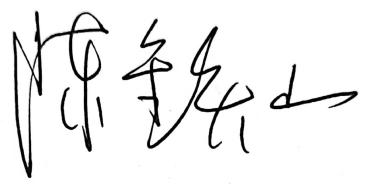 （盖单位公章）                                    2022年  月  日                                            签名：（盖单位公章）                                    2022年  月  日                                            签名：（盖单位公章）                                    2022年  月  日                                            签名：（盖单位公章）                                    2022年  月  日                                            签名：（盖单位公章）                                    2022年  月  日                                            签名：（盖单位公章）                                    2022年  月  日                                            签名：（盖单位公章）                                    2022年  月  日                                            签名：（盖单位公章）                                    2022年  月  日                                            签名：（盖单位公章）                                    2022年  月  日                                            签名：（盖单位公章）                                    2022年  月  日                                            签名：（盖单位公章）                                    2022年  月  日                                            签名：（盖单位公章）                                    2022年  月  日                                            签名：（盖单位公章）                                    2022年  月  日                                            签名：（盖单位公章）                                    2022年  月  日                                            签名：（盖单位公章）                                    2022年  月  日                                            签名：（盖单位公章）                                    2022年  月  日联系人联系人联系人联系人邓文忠邓文忠邓文忠邓文忠邓文忠手机手机手机手机13606987268136069872681360698726813606987268电话0596252968105962529681059625296810596252968105962529681E-mailE-mailE-mailsh2529681@126.comsh2529681@126.comsh2529681@126.comsh2529681@126.comsh2529681@126.comsh2529681@126.comsh2529681@126.comsh2529681@126.com地址福建省漳州市胜利西路152号闽南日报社福建省漳州市胜利西路152号闽南日报社福建省漳州市胜利西路152号闽南日报社福建省漳州市胜利西路152号闽南日报社福建省漳州市胜利西路152号闽南日报社福建省漳州市胜利西路152号闽南日报社福建省漳州市胜利西路152号闽南日报社福建省漳州市胜利西路152号闽南日报社福建省漳州市胜利西路152号闽南日报社邮编邮编邮编363000363000363000363000以下仅供自荐、他荐作品填报以下仅供自荐、他荐作品填报以下仅供自荐、他荐作品填报以下仅供自荐、他荐作品填报以下仅供自荐、他荐作品填报以下仅供自荐、他荐作品填报以下仅供自荐、他荐作品填报以下仅供自荐、他荐作品填报以下仅供自荐、他荐作品填报以下仅供自荐、他荐作品填报以下仅供自荐、他荐作品填报以下仅供自荐、他荐作品填报以下仅供自荐、他荐作品填报以下仅供自荐、他荐作品填报以下仅供自荐、他荐作品填报以下仅供自荐、他荐作品填报以下仅供自荐、他荐作品填报推荐人推荐人推荐人姓名姓名手机手机手机手机推荐人推荐人推荐人单位职称单位职称推荐人推荐人推荐人姓名姓名手机手机手机手机推荐人推荐人推荐人单位职称单位职称获奖项名称、等级获奖项名称、等级获奖项名称、等级获奖项名称、等级获奖项名称、等级